ŽUPANIJA: VUKOVARSKO-SRIJEMSKAPROGRAM RASPOLAGANJA POLJOPRIVREDNIM ZEMLJIŠTEM U  VLASNIŠTVU REPUBLIKE HRVATSKEZA GRAD OTOKSADRŽAJ PROGRAMAUkupna površina poljoprivrednog zemljišta u vlasništvu države na području Grada Otoka, iznosi: 1.037,8085 ha od toga je 998,0374 ha predviđeno za raspolaganje ovim Programom. 39,7711ha je izuzeto iz ovog Programa jer se nalazi unutra granica građevinskog područja i sukladno članku  17. Zakona o poljoprivrednom zemljištu NN 57/22) raspolaganje tim zemljištem je isključivo uz suglasnost Ministarstva nadležnog za upravljanje državnom imovinom. Zemljište koje ima oznaku E1, ne može se koristiti za podizanje trajnih nasada i za izgradnju građevina.Podaci o dosadašnjem raspolaganjuT-1Prikaz dosadašnjeg raspolaganja po svim oblicima - površina u haSumarni pregled površina poljoprivrednog zemljišta u vlasništvu države prema oblicima raspolaganjaT-2: Prikaz ukupnih površina po oblicima raspolaganjaNAPOMENA/OBRAZLOŽENJE (određene specifičnosti za područje jedinice lokalne samouprave):DETALJNA RAZRADA PROGRAMA RASPOLAGANJA POLJOPRIVREDNIM ZEMLJIŠTEM U VLASNIŠTVU REPUBLIKE HRVATSK ZA GRAD OTOK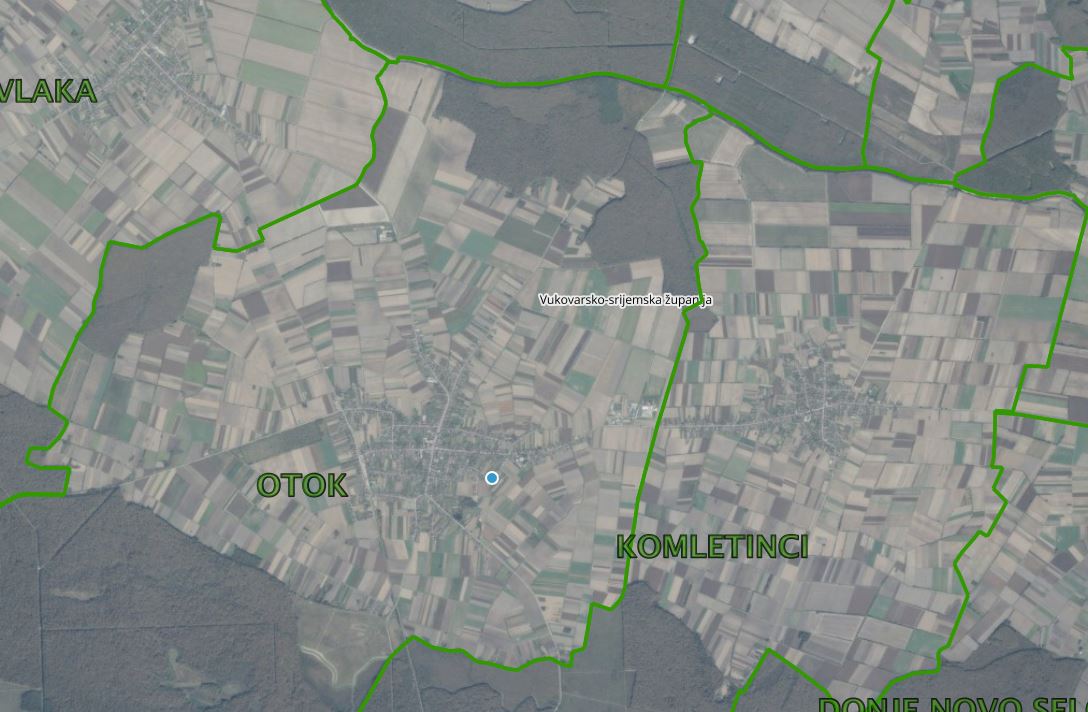 Slika 1: Katastarske općine Grada Otoka, Izvor: Državna geodetska uprava – obrada autoraGOSPODARENJE	POLJOPRIVREDNIM	ZEMLJIŠTEM	U	VLASNIŠTVUREPUBLIKEHRVATSKE ZA GRAD OTOKSukladno Zakonu o poljoprivrednom zemljištu (NN 20/18, 115/18, 98/19, 57/22 u daljnjem tekstu: Zakon) poljoprivredno zemljište je dobro od interesa za Republiku Hrvatsku i ima njezinu osobitu zaštitu. Poljoprivrednim zemljištem u smislu ovoga Zakona smatraju se poljoprivredne površine koje su po načinu uporabe u katastru opisane kao: oranice, vrtovi, livade, pašnjaci, voćnjaci, maslinici, vinogradi, ribnjaci, trstici i močvare kao i drugo zemljište koje se može privesti poljoprivrednoj proizvodnji.Poljoprivredno  zemljište  mora  se  održavati  pogodnim  za   poljoprivrednu proizvodnju. Pod održavanjem poljoprivrednog zemljišta pogodnim za poljoprivrednu proizvodnju smatra se sprječavanje njegove zakorovljenosti i obrastanja višegodišnjim raslinjem, kao i smanjenje njegove plodnosti.Raspolaganje poljoprivrednim  zemljištem  u  vlasništvu  države  u  smislu  ovoga Zakona predstavlja: zakup i zakup za ribnjake, zakup zajedničkih pašnjaka, zamjena, prodaja, prodaja izravnom pogodbom, davanje na korištenje izravnom pogodbom, razvrgnuće suvlasničke zajednice, osnivanje prava građenja i osnivanje prava služnosti.Osnovna načela raspolaganja državnim poljoprivrednim zemljištem napodručju Grada Otoka su:Državno poljoprivredno zemljište mora biti u funkciji poljoprivredne proizvodnje uzimajući u obzir tradicijsku proizvodnju ovog kraja i specifičnosti pojedinih poljoprivrednih površina definiranih ovim Programom,Za sve oblike raspolaganja poljoprivrednim zemljištem u vlasništvu Republike Hrvatske na području grada Otoka primjenjivat će se uvjeti i načini raspolaganja definirani Zakonom.Promjena namjene poljoprivrednog zemljišta u nepoljoprivredne svrhe provodit će se u skladu s dokumentima prostornog uređenja i Zakona.Preko gradskih službi i nadležnih institucija provodit će se stalni nadzor i poduzimati mjere za nepoštivanje preuzetih obveza za one koji raspolažu državnim poljoprivrednim zemljištem.UKUPNA POVRŠINA POLJOPRIVREDNOG ZEMLJIŠTA U VLASNIŠTVU REPUBLIKE HRVATSKEPrema službeno dostavljenim podacima Državne geodetske uprave ukupna površina poljoprivrednog zemljišta u vlasništvu Republike Hrvatske, koje je u katastarskom operatu nadležnog Područnog ureda za katastar Vukovar upisana kao poljoprivredno zemljište sukladno ovom Zakonu, iznosi 1.037,8085 ha.Popis svih katastarskih čestica poljoprivrednog zemljišta u vlasništvu RH za Grad Otok nalazi se u PRILOGU 1.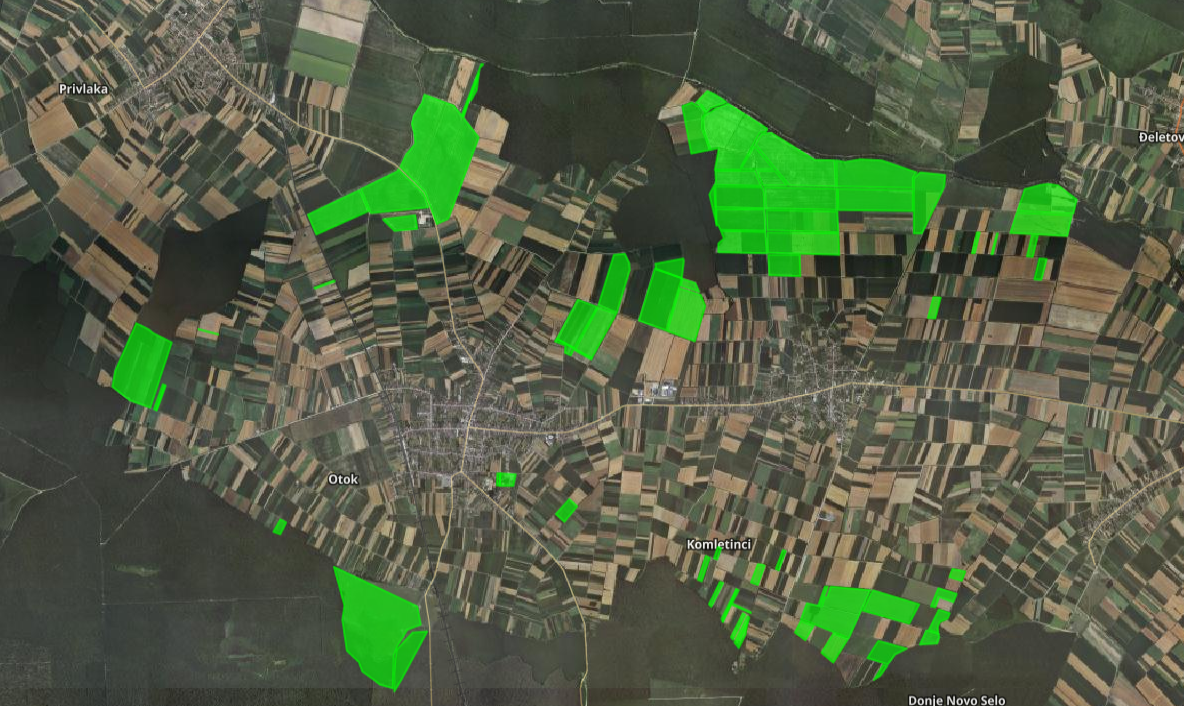 	Slika 2: Označene površine poljoprivrednog zemljišta u vlasništvu RH na području grada Otoka, Izvor: Državna geodetska uprava - obrada autoraPRILOZI:Dokumentacija sukladno Pravilniku o dokumentaciji potrebnoj za donošenje Programa raspolaganja poljoprivrednim zemljištem u vlasništvu RH (NN98/2022):Kopija katastarskogplana,Zemljišnoknjižni izvadci, Posjedovni listovi,Uvjerenje Upravnog tijela županije, odnosno Grada Zagreba, nadležnog za prostorno uređenje da li se predmetne čestice nalaze izvan granica građevinskog područja,Očitovanje tijela regionalne samouprave, odnosno Grada Zagreba o površini koju je potrebno osigurati kao nadoknadu za oduzetu imovinu,Uvjerenje Hrvatskih šuma d.o.o.,Očitovanje Hrvatskih voda,Uvjerenje Upravnog tijela županije, odnosno Grada Zagreba, nadležnog za prostorno uređenje da li su predmetne čestice u obuhvatu postojećeg i/ili planiranog sustava javnog navodnjavanja,Očitovanje Hrvatskog centra za razminiranje,Mišljenje nadležnog tijela za zaštitu okoliša o potrebi provedbe strateške procjene utjecaja na okoliš,Očitovanje nadležne institucije jesu li predmetne čestice unutar strogog rezervata i unutar nacionalnog parka.R.br.OBLIK RASPOLAGANJA(skraćeni naziv iz ugovora)Ukupan broj ugovoraUkupna površina po ugovorima (ha)1DUGOGODIŠNJI ZAKUP1382,71802DUGOGODIŠNJI ZAKUP ZARIBNJAKE003OSTALE NAMJENE0       2,52204POVRAT010,35595PRIVREMENO KORIŠTENJE25526,89636BEZ RASPOLAGANJA (PAŠNJACI)0115,3163Ukupno261.037,8085OBLIK RASPOLAGANJAPovršinau haNAPOMENA(minirano, višegodišnji nasadi i sustavi odvodnje i navodnjavanja)površine određene za povrat99393-Površine određene za prodaju jednokratno, maksimalnodo 25%634616-Površine određene za zakup8045307Sustav odvodnje Ervenica - dioPovršine određene za zakup zajedničkihpašnjaka1101802-Površine određene za ostale namjene- jednokratno, maksimalnodo 5%99256-